ハ イ キ ン グ 活 動 計 画 書 （届）　　　年　　　月　　　日国立若狭湾青少年自然の家 所長　殿利用団体名　　　　　　　　　　　　　　代表者氏名　　　　　　　　　　　　　　緊急連絡先　　　　　　　　　　　　　　　下記の要領により、ハイキング活動を行いますので届けます。なお、活動中の傷害等については、当方で責任を持ちます。記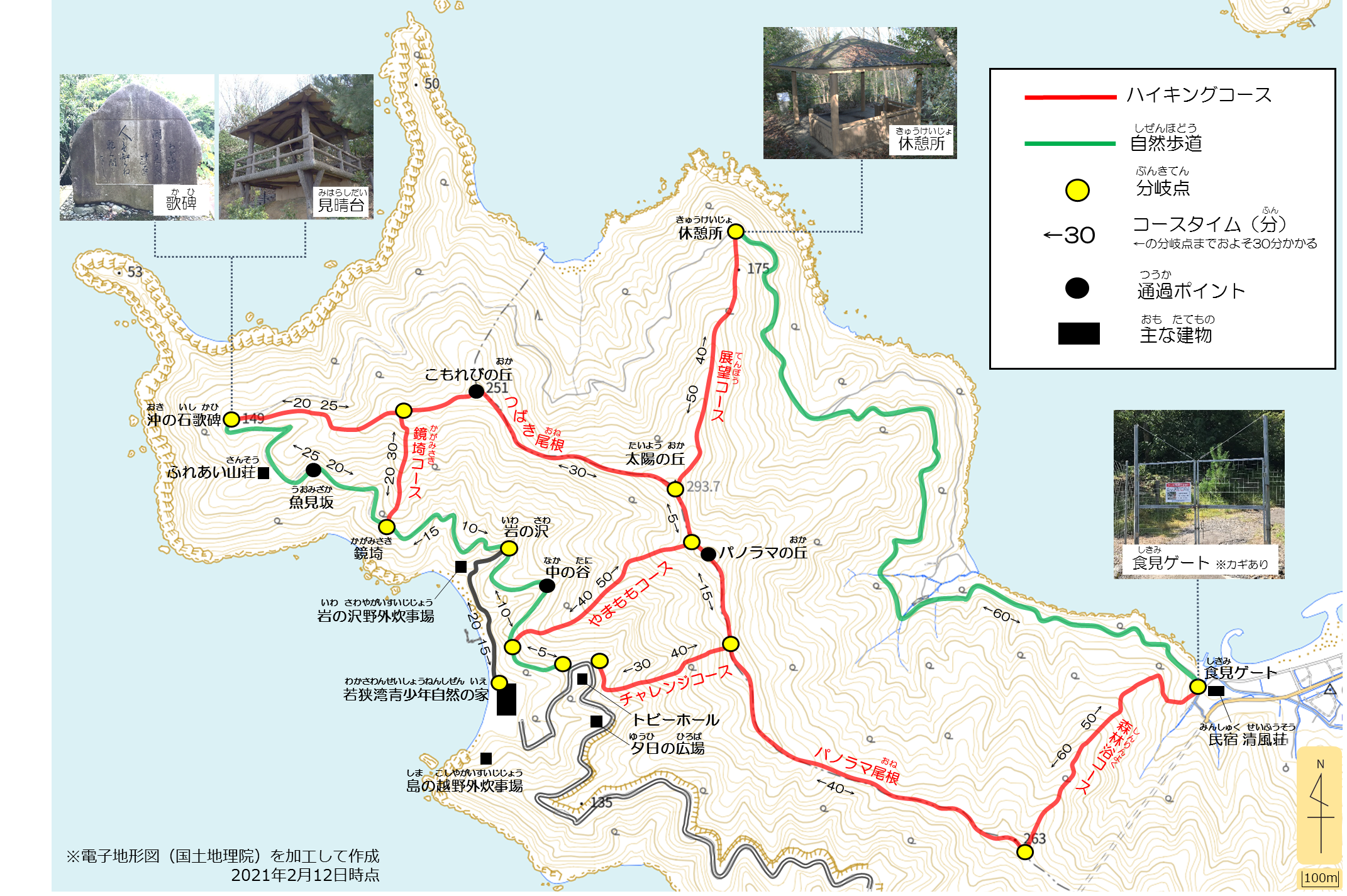 活動予定時間活動予定時間　　　　　　　　　　　　　　　　月　　　日　出発予定時間　　　時　　　分　　　　　　到着予定時間　　　時　　　分　　　　　　　　　　　　　　　　月　　　日　出発予定時間　　　時　　　分　　　　　　到着予定時間　　　時　　　分　　　　　　　　　　　　　　　　月　　　日　出発予定時間　　　時　　　分　　　　　　到着予定時間　　　時　　　分　　　　　　　　　　　　　　　　月　　　日　出発予定時間　　　時　　　分　　　　　　到着予定時間　　　時　　　分　　　　　　　　　　　　　　　　月　　　日　出発予定時間　　　時　　　分　　　　　　到着予定時間　　　時　　　分　　　　　　　　　　　　　　　　月　　　日　出発予定時間　　　時　　　分　　　　　　到着予定時間　　　時　　　分　　　　　　　　　　　　　　　　月　　　日　出発予定時間　　　時　　　分　　　　　　到着予定時間　　　時　　　分活動コース活動コース□モデルコース①　　□モデルコース②　　□モデルコース③□モデルコース①　　□モデルコース②　　□モデルコース③□モデルコース①　　□モデルコース②　　□モデルコース③□モデルコース①　　□モデルコース②　　□モデルコース③□モデルコース①　　□モデルコース②　　□モデルコース③□モデルコース①　　□モデルコース②　　□モデルコース③□モデルコース①　　□モデルコース②　　□モデルコース③活動コース活動コース独自コース【　　　　　　　　　　　　　　　　　　　　　　　　　　　　　　　　　】独自コース【　　　　　　　　　　　　　　　　　　　　　　　　　　　　　　　　　】独自コース【　　　　　　　　　　　　　　　　　　　　　　　　　　　　　　　　　】独自コース【　　　　　　　　　　　　　　　　　　　　　　　　　　　　　　　　　】独自コース【　　　　　　　　　　　　　　　　　　　　　　　　　　　　　　　　　】独自コース【　　　　　　　　　　　　　　　　　　　　　　　　　　　　　　　　　】独自コース【　　　　　　　　　　　　　　　　　　　　　　　　　　　　　　　　　】人　　員人　　員活動予定者活動予定者活動予定者指導者指導者指導者合計人　　員人　　員男性女性計男性女性計合計人　　員人　　員総括責任者活動単位□全体で行動する　　　　　　　　　　□グループ別に行動する（裏面に指導者の配置場所を記入してください）□全体で行動する　　　　　　　　　　□グループ別に行動する（裏面に指導者の配置場所を記入してください）□全体で行動する　　　　　　　　　　□グループ別に行動する（裏面に指導者の配置場所を記入してください）□全体で行動する　　　　　　　　　　□グループ別に行動する（裏面に指導者の配置場所を記入してください）□全体で行動する　　　　　　　　　　□グループ別に行動する（裏面に指導者の配置場所を記入してください）□全体で行動する　　　　　　　　　　□グループ別に行動する（裏面に指導者の配置場所を記入してください）□全体で行動する　　　　　　　　　　□グループ別に行動する（裏面に指導者の配置場所を記入してください）□全体で行動する　　　　　　　　　　□グループ別に行動する（裏面に指導者の配置場所を記入してください）施設記入欄※以下の装備の確認□ハイキングマップ　　□携帯電話□団体本部の場所（　　　　　　　）　　□熊鈴・無線（事務室へ提出時）